НАКАЗПО ГАННІВСЬКІЙ ЗАГАЛЬНООСВІТНІЙ ШКОЛІ І-ІІІ СТУПЕНІВПЕТРІВСЬКОЇ РАЙОННОЇ РАДИ КІРОВОГРАДСЬКОЇ ОБЛАСТІвід 11 грудня 2020 року                                                                                                № 29-ус. ГаннівкаПро відрахування зі списку учнів Ганнівської загальноосвітньої школи І-ІІІ ступенівДем’янова Євгена ВолодимировичаНа підставі довідки Балахівської ЗШ І-ІІ ступенів, філії Новостародубської З І-ІІІ ступенів від 10 грудня 2020 року № 01-12/100/1НАКАЗУЮ:Відрахувати зі списку учнів 1 класу Ганнівської загальноосвітньої школи І-ІІІ ступенів ДЕМ’ЯНОВА Євгенія Володимировича, у зв’язку із переїздом батьків, з 11 грудня 2020 року.Класному керівнику 1 класу Ганнівської загальноосвітньої школи І-ІІІ ступенів – КРАМАРЕНКО В.В. внести необхідні записи до класного журналу та особової справи.Секретарю Ганнівської загальноосвітньої школи І-ІІІ ступенів ЖУКОВІЙ М.С. внести необхідні записи до алфавітної книги.Контроль за виконанням даного наказу покласти на заступника директора з навчально-виховної роботи Ганнівської загальноосвітньої школи І-ІІІ ступенів ГРИШАЄВУ О.В.Директор школи                                                                                             О.КанівецьЗ наказом ознайомлені:                                                                                   О.Гришаєва М.ЖуковаВ.Крамаренко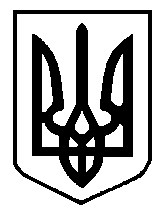 